Publicado en   el 21/01/2015 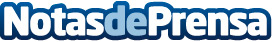 Tres tendencias que cambiarán su forma de dirigirDatos de contacto:Nota de prensa publicada en: https://www.notasdeprensa.es/tres-tendencias-que-cambiaran-su-forma-de Categorias: http://www.notasdeprensa.es